137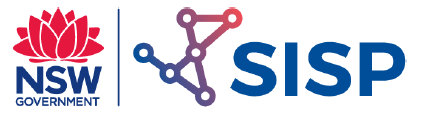 Ceramics - Fundamentals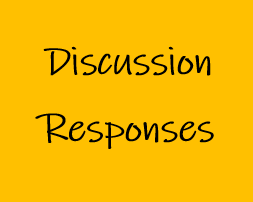 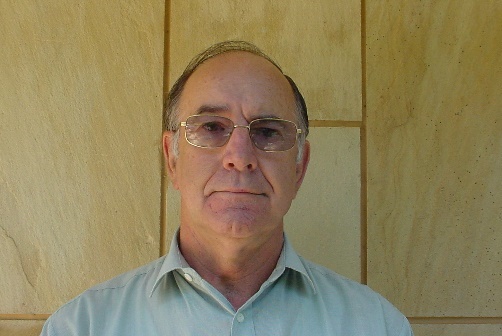 AcknowledgementMr John Gibson is a highly regarded educator and engineer. John taught Industrial Arts at a number of high schools before taking a position at Sydney Teachers’ College, then University of Sydney. He had an engineering education consultancy and has extensive experiencing working with NESA on Engineering Studies syllabus development and the HSC examination committee. The STEM Industry School Partnerships (SISP) Program asked John for his responses to the iTeachSTEM topic discussion questions. SISP is grateful to John for submitting these example discussion responses.CeramicsDefine a ceramic material.  Ceramics are generally high temperature, strong, but brittle materials with predominately ionic bonds.  The core structure is developed from the silica oxide tetrahedron (Si02), aluminium oxide (AI203),or boron dioxide.Describe the different types of ceramics in terms of composition/structure.  the ceramic group has a wide range of examples due to large variations in composition and structurestructure can vary from pure crystalline ceramics to amorphous structures (glass)their properties can vary from high melting points to high hardnessDescribe the different types of ceramics in terms of properties.  Examples: clay-based ceramics (hard), electro-optic ceramics, optical properties, ceramic nitrides (AIN) (Hardness), Cermets (WC hardness), crystalline ceramics (Corningware). Describe the advantages of common ceramics – brick, tile, glass and concrete, as construction materials.  brick: dry-pressed, extruded, or wire cut, porous, strong (compression)roof tile: cast from liquid cement, porous, low strengthglass (float): hard, transparent, brittleConcrete: cast slab, easily formed, durable, strongDescribe common shaping methods used for a clay based ceramic:potter’s wheel – clay placed on a rotating table, the clay is formed to shape with the potter’s hands; after drying, the product is fired to high temperature in a kiln  jiggering/jollying – forming plate and dish shapes, mass production hydrostatic processing – alumina in powder form placed in mould and compressed, final shape fired to required temperature ConcreteWhat are the properties of concrete that make it suitable for civil structures?    ease of forminghigh hardnessvery high compressive strength, tensile strength about 1/10th porositydurability What features would be shown and labelled when drawing a macrostructure of concrete?macrostructure: would show the relationship between the principal componentsaggregate: rough angular stone unreactedsand: fine rounded grains on unreacted sandcement: main chemically reacted series of complex compounds binds the aggregate and sand togetherreinforcement streel (unreacted): bound by the cured cementBricksWhat material is used in common house bricks?Kaolin clay: complex Fe-Al, Silicon dioxideFeldspar: hydrous Alumino SilicatesQuartz: Silicon oxideHow are brick manufactured?modern dry-pressed bricks: correct balance of clay minerals is prepared (low water content).  The components are mixed thoroughly then fed into a press having the frog or surface features includedindividual bricks are pressed, fed to the kiln for firingWhat features would be drawn and labelled in a macrostructure of a ceramic brick?ceramic brick macrostructure: a mixture of unreacted compounds bound together by a glassy phaseGlassWhat glass is used in common window glass?floatHow is common window glass manufactured?float glass: continuous process – batch of prepared minerals measured and fed into furnace, components begin to melt and mix to form glassgas produced during melting is controlledthe glass is fed into a separate chamber part filled with molten tin.  The glass cools whilst floating on the molten tinWhat features would be drawn and labelled when drawing a microstructure of glass?amorphous structure (non-crystalline): no grains for crystals, micro gas bubbles, possible minute remnant of untreated mixDescribe a common shaping method used for window glass.rolled glass: sheet glass softened in a furnace, passed between rollers to required thickness